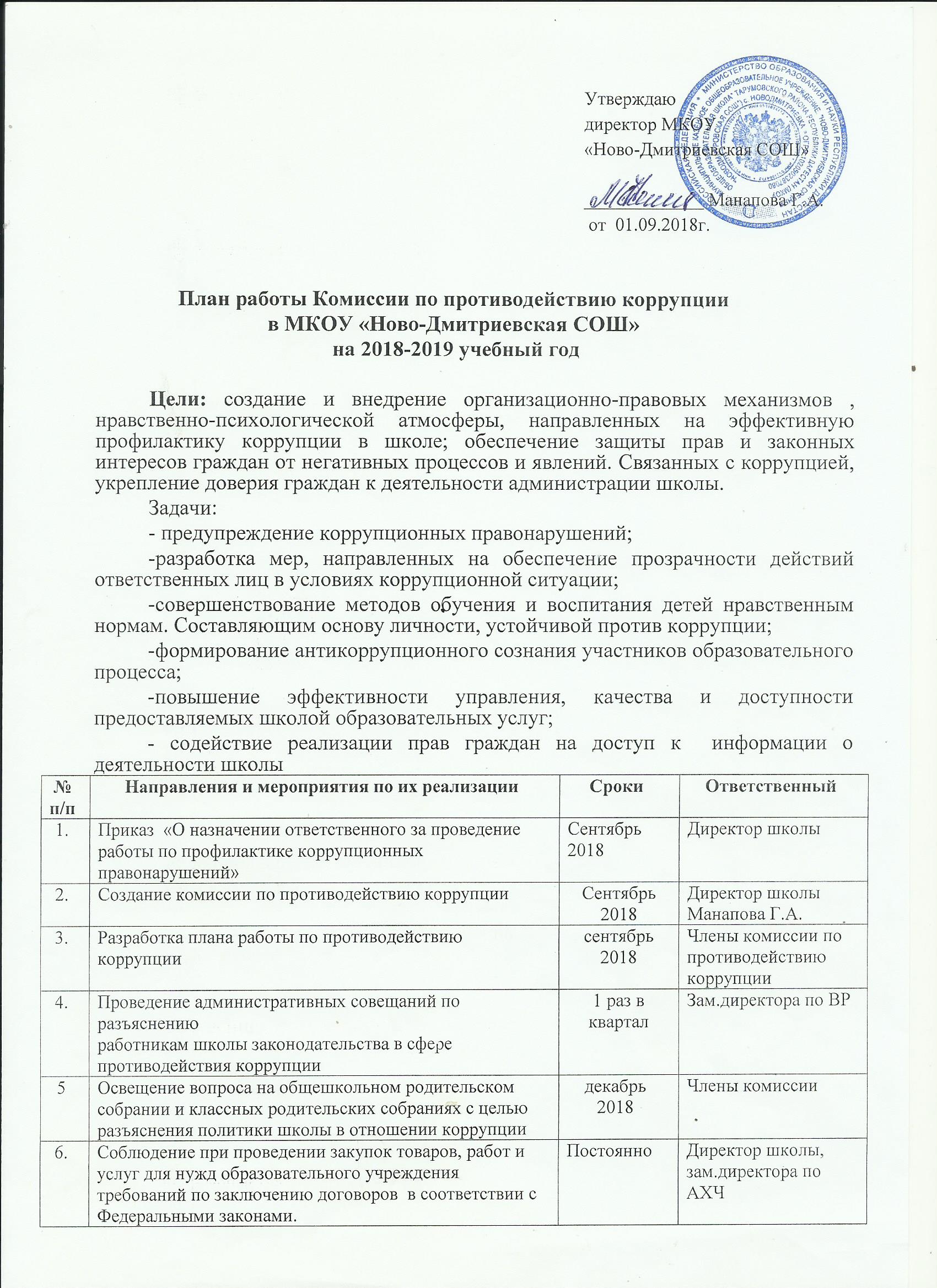 7.Контроль за недопущением фактов неправомерного взимания денежных средств с родителей (законных представителей).ПостоянноЧлены комиссии8.Организация и проведение в день Международного дня борьбы с коррупцией различных мероприятий:- оформление стендов в ОУ;- проведение классных часов на тему «Защита законных интересов несовершеннолетних от угроз, связанных с коррупцией»;- обсуждение проблемы коррупции среди работников ОУ.декабрь 2018 г.Заместитель директора по ВР9.Доведение до сведения сотрудников общеобразовательной организации действующего законодательства о противодействии коррупции, в том числе об уголовной ответственности за преступления связанные со взяткой и мерах административной ответственности за незаконное вознаграждение.1 раз вкварталЗам.директора по ВР10.Осуществление контроля целевого использования приобретенного и полученного оборудования.постояннозам.директора по АХЧ11.Контроль за целевым использованием всех уровней бюджета и внебюджетных средств школы.постоянноЧлены комиссии по противодействию коррупции  12. Размещение   актуальныхантикоррупционных правовых актов    в библиотеке и на сайте школы Январь 2019 годМенглимурзаева Л.А.Янибекова А.И.13.Соблюдение  требований законодательства во время проведения ОГЭ И ЕГЭЯнварь-июнь 2019 года Зам.директора по УВР 14.Осуществление контроля за рассмотрением жалоб и заявлений граждан, работников, содержащих факты злоупотребления служебным положением, вымогательства, взяток и другой информации коррупционной направленности.постоянноЧлены комиссии по противодействию коррупции15.Информирование правоохранительных органов о выявленных фактах коррупции в сфере деятельности образовательного учрежденияВ течение годаДиректор школы 16.Проведение внеклассных мероприятий и классных часов по формированию антикоррупционного  мировоззрения учащихсяВ течение годаЗаместитель директора по ВР, классные руководители17.Рассмотрение вопросов антикоррупционной деятельности на уроках истории и обществознания В течение учебного годаНукаева Т.М.